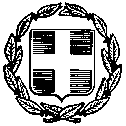 ΣΥΓΧΑΡΗΤΗΡΙΟ ΜΗΝΥΜΑΟ Διευθυντής και το διδακτικό προσωπικό του σχολείου, εύχονται θερμά συγχαρητήρια και καλή σταδιοδρομία στους επιτυχόντες μαθητές-τριες που κατάφεραν να πετύχουν το στόχο τους και πλέον μεταβαίνουν σε ένα ανώτερο επίπεδο σπουδών, στήνοντας το Ακαδημαϊκό τους υπόβαθρο. Όλοι εμείς είμαστε περήφανοι για εσάς και τους καλούς σας γονείς. Καλή επιτυχία στην νέα ιδιότητα του φοιτητή-τριας.ΣΥΓΧΑΡΗΤΗΡΙΑ!!ΕΚ ΤΗΣ ΔΙΕΥΘΥΝΣΕΩΣ